اسم عضو هيئة التدريس :أ. هدى بنت سعود العواداسم عضو هيئة التدريس :أ. هدى بنت سعود العواداسم عضو هيئة التدريس :أ. هدى بنت سعود العواداسم عضو هيئة التدريس :أ. هدى بنت سعود العواداسم عضو هيئة التدريس :أ. هدى بنت سعود العواداسم عضو هيئة التدريس :أ. هدى بنت سعود العواداسم عضو هيئة التدريس :أ. هدى بنت سعود العواداسم عضو هيئة التدريس :أ. هدى بنت سعود العوادموجز السيرة الذاتية: موجز السيرة الذاتية: موجز السيرة الذاتية: موجز السيرة الذاتية: موجز السيرة الذاتية: موجز السيرة الذاتية: موجز السيرة الذاتية: موجز السيرة الذاتية: 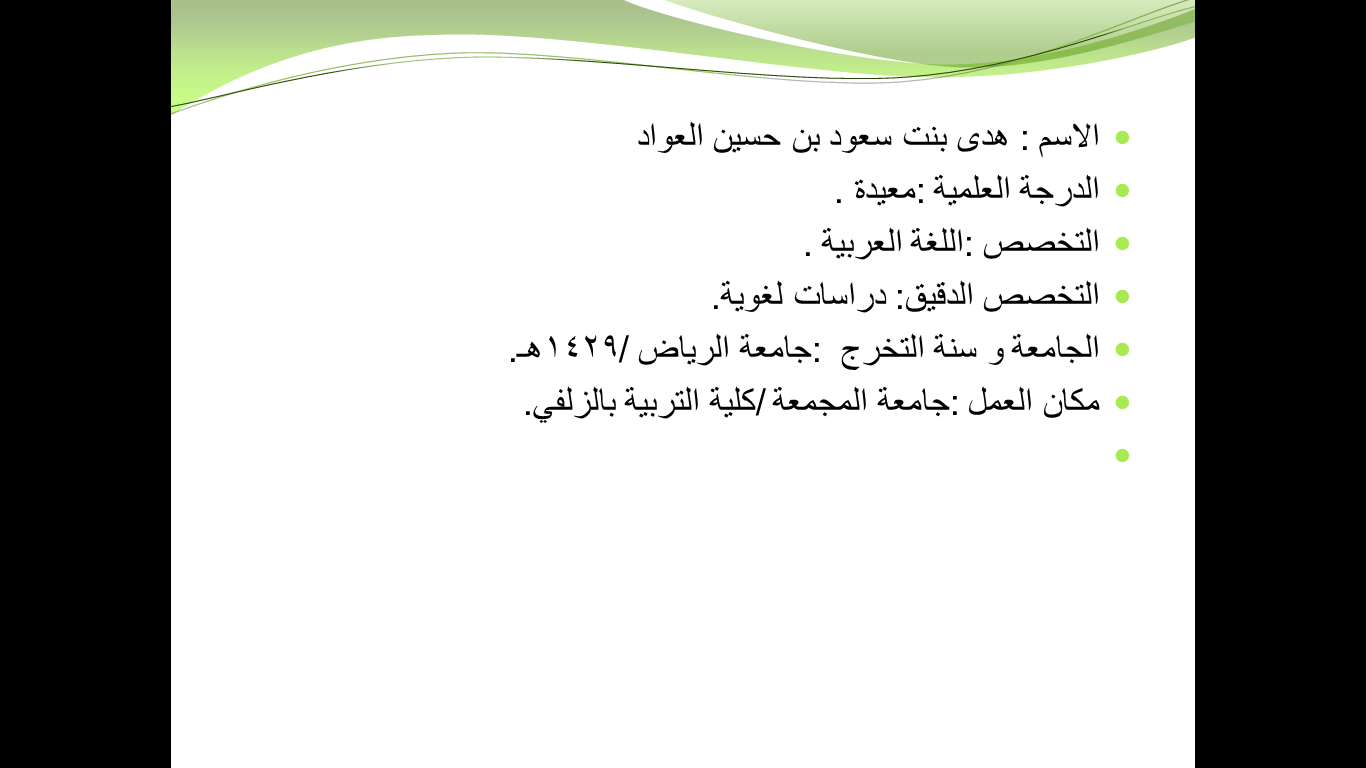 الدرجات العلمية: الدرجات العلمية: الدرجات العلمية: الدرجات العلمية: الدرجات العلمية: الدرجات العلمية: الدرجات العلمية: الدرجات العلمية: الدرجة التخصصالجامعةالجامعةالجامعةسنة التخرجسنة التخرجمكان التخرجبكالوريوساللغة العربيةجامعة الرياض للبناتجامعة الرياض للبناتجامعة الرياض للبنات1428/1429هـ1428/1429هـالزلفيالإنتاج العلمي:  الإنتاج العلمي:  الإنتاج العلمي:  الإنتاج العلمي:  الإنتاج العلمي:  الإنتاج العلمي:  الإنتاج العلمي:  الإنتاج العلمي:  اسم البحث وعاء النشرتاريخ ومكان النشرتاريخ ومكان النشرتاريخ ومكان النشرالرابطالرابطالرابطالمهام الإدارية  وعضوية اللجان والوحدات: المهام الإدارية  وعضوية اللجان والوحدات: المهام الإدارية  وعضوية اللجان والوحدات: المهام الإدارية  وعضوية اللجان والوحدات: المهام الإدارية  وعضوية اللجان والوحدات: المهام الإدارية  وعضوية اللجان والوحدات: المهام الإدارية  وعضوية اللجان والوحدات: المهام الإدارية  وعضوية اللجان والوحدات: اللجان على مستوى الكليةالصفة (رئيس، منسق، عضو)الصفة (رئيس، منسق، عضو)الصفة (رئيس، منسق، عضو)اللجان على مستوى القسماللجان على مستوى القسمالصفة (رئيس، منسق، عضو)الصفة (رئيس، منسق، عضو)لجنة السير عام 1431هـ.عضواعضواعضوالجنة التوجيه والإرشاد عام 1431هـ.لجنة التوجيه والإرشاد عام 1431هـ.عضواعضوالجنة تطوير القسم 1432هـ.لجنة تطوير القسم 1432هـ.عضواعضوالجنة الجودة عام 1431هـ.لجنة الجودة عام 1431هـ.عضواعضواالمهام الإداريةالمهام الإداريةالمهام الإداريةالمهام الإداريةالفترة الزمنيةالفترة الزمنيةالفترة الزمنيةالفترة الزمنيةالإشراف على الفرقة الثالثة في قسم اللغة العربية.الإشراف على الفرقة الثالثة في قسم اللغة العربية.الإشراف على الفرقة الثالثة في قسم اللغة العربية.الإشراف على الفرقة الثالثة في قسم اللغة العربية.الفصل الدراسي الأول والثاني من عام 1431/1432هـ.الفصل الدراسي الأول والثاني من عام 1431/1432هـ.الفصل الدراسي الأول والثاني من عام 1431/1432هـ.الفصل الدراسي الأول والثاني من عام 1431/1432هـ.المقررات التي يدرسها لهذا الفصل: المقررات التي يدرسها لهذا الفصل: المقررات التي يدرسها لهذا الفصل: المقررات التي يدرسها لهذا الفصل: المقررات التي يدرسها لهذا الفصل: المقررات التي يدرسها لهذا الفصل: المقررات التي يدرسها لهذا الفصل: المقررات التي يدرسها لهذا الفصل: رمز المقرر ورقمهاسم المقرراسم المقرراسم المقررالساعات المعتمدة الساعات المعتمدة الساعات الفعليةالساعات الفعليةالخبرة الإدارية والأكاديمية (تكليفات سابقة ومراتب أكاديمية)الخبرة الإدارية والأكاديمية (تكليفات سابقة ومراتب أكاديمية)الخبرة الإدارية والأكاديمية (تكليفات سابقة ومراتب أكاديمية)الخبرة الإدارية والأكاديمية (تكليفات سابقة ومراتب أكاديمية)الخبرة الإدارية والأكاديمية (تكليفات سابقة ومراتب أكاديمية)الخبرة الإدارية والأكاديمية (تكليفات سابقة ومراتب أكاديمية)الخبرة الإدارية والأكاديمية (تكليفات سابقة ومراتب أكاديمية)الخبرة الإدارية والأكاديمية (تكليفات سابقة ومراتب أكاديمية)التكاليف الإدارية السابقةالتكاليف الإدارية السابقةالتكاليف الإدارية السابقةالتكاليف الإدارية السابقةالتكاليف الإدارية السابقةالتكاليف الإدارية السابقةالفترة الزمنيةالفترة الزمنيةالتدرج الأكاديمي (المرتبة الأكاديمية) التدرج الأكاديمي (المرتبة الأكاديمية) التدرج الأكاديمي (المرتبة الأكاديمية) التدرج الأكاديمي (المرتبة الأكاديمية) التدرج الأكاديمي (المرتبة الأكاديمية) التدرج الأكاديمي (المرتبة الأكاديمية) الفترة الزمنيةالفترة الزمنية-معيدة-معيدة-معيدة-معيدة-معيدة-معيدةمن عام 1431هـ حتى تاريخه.من عام 1431هـ حتى تاريخه.برامج تنمية المهاراتبرامج تنمية المهاراتبرامج تنمية المهاراتبرامج تنمية المهاراتبرامج تنمية المهاراتبرامج تنمية المهاراتبرامج تنمية المهاراتبرامج تنمية المهاراتاسم البرنامجنوعهنوعهنوعهجهة الحصول عليهجهة الحصول عليهتاريخ الحصول عليهتاريخ الحصول عليهنظام جسور لإدارة التعلم الإلكترونيدورةدورةدورةكلية التربية بالزلفيكلية التربية بالزلفي25/6/1432هـ25/6/1432هـالساعات المعتمدةدورةدورةدورةكلية التربية بالزلفيكلية التربية بالزلفي18-20/6/1432هـ18-20/6/1432هـاتجاهات التطوير المهني الحديثةدورةدورةدورةكلية التربية بالزلفيكلية التربية بالزلفي4-5/6/1432هـ4-5/6/1432هـصناعة الطفل المبدع دورةدورةدورةكلية التربية بالزلفيكلية التربية بالزلفي11-12/3/1432هـ11-12/3/1432هـجودة استخدام السبورة التفاعلية دورةدورةدورةكلية التربية بالزلفيكلية التربية بالزلفي16/5/1432هـ16/5/1432هـمفاهيم ومصطلحات في الجودة الشاملة والاعتماد الأكاديميدورةدورةدورةكلية التربية بالزلفيكلية التربية بالزلفي22-23/1/1432هـ22-23/1/1432هـتقويم وتطوير الأداء التدريسي لأعضاء هيئة التدريس في ضوء جودة التعليم العاليدورةدورةدورةكلية التربية بالزلفيكلية التربية بالزلفي12/6/1432هـ12/6/1432هـاستراتيجية الدرامادورةدورةدورةقسم الإشراف التربوي بإدارة التربية والتعليم بمحافظة الزلفيقسم الإشراف التربوي بإدارة التربية والتعليم بمحافظة الزلفي22/3/1431هـ22/3/1431هـتقنية النانو في التعليم العاليدورةدورةدورةكلية التربية بالزلفيكلية التربية بالزلفي25/4/1432هـ25/4/1432هـفن التحرير الإداريدورةدورةدورةكلية التربية بالزلفيكلية التربية بالزلفي29-30/4/1432هـ29-30/4/1432هـأنشطة عضو هيئة التدريسأنشطة عضو هيئة التدريسأنشطة عضو هيئة التدريسأنشطة عضو هيئة التدريسأنشطة عضو هيئة التدريسأنشطة عضو هيئة التدريسأنشطة عضو هيئة التدريسأنشطة عضو هيئة التدريسالنشاطالنشاطالنشاطالرابطالرابطالرابطالرابطالرابطإعداد دراسة عن مشكلات التربية الميدانية بكلية التربية بالزلفي.إعداد دراسة عن مشكلات التربية الميدانية بكلية التربية بالزلفي.إعداد دراسة عن مشكلات التربية الميدانية بكلية التربية بالزلفي.إعداد تقرير حول أسباب الضعف ومعالجتها لطالبات قسم اللغة العربية, والمقدم للجنة التوجيه والإرشاد.إعداد تقرير حول أسباب الضعف ومعالجتها لطالبات قسم اللغة العربية, والمقدم للجنة التوجيه والإرشاد.إعداد تقرير حول أسباب الضعف ومعالجتها لطالبات قسم اللغة العربية, والمقدم للجنة التوجيه والإرشاد.إعداد مرئيات تطوير قسم اللغة العربية.إعداد مرئيات تطوير قسم اللغة العربية.إعداد مرئيات تطوير قسم اللغة العربية.بيانات التواصل بيانات التواصل بيانات التواصل بيانات التواصل الساعات المكتبيةالساعات المكتبيةالساعات المكتبيةالساعات المكتبيةاليوم:الساعة:ساعات الإرشاد الأكاديميساعات الإرشاد الأكاديميساعات الإرشاد الأكاديميساعات الإرشاد الأكاديمياليوم:الساعة:تواصل معيتواصل معيتواصل معيتواصل معيالهاتف: 064224188064224188064224188البريد الإلكتروني:---موقع الجامعة:---مواقع أخرى:---مدونات:---